PIZZA CUATRO ESTACIONES 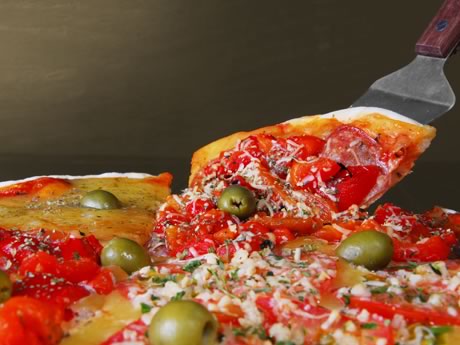 2 prepizza 
100 gr de Champiñones frescos 
100 gr de alcachofas 
100 gr de Jamón york o serrano 
Aceitunas verdes sin carozo 
1 tomate rojo 
150 gr de queso Mozzarella 
orégano 
Aceitunas negras para adornar 

Preparación 
Rallar la mozzarella y trocear el jamón. Cortar los tomates en rodajas y secar con un papel de cocina. Cortar en láminas los champiñones. 
Picar las aceitunas verdes y mezclar con el jamón. 
Dividir la pizza en cuatro partes iguales para colocar en cada una un ingrediente distinto. Por un lado se pone el jamón troceado con las aceitunas, en otra parte las rodajas de tomate con las aceitunas negras, en otra las Alcachofas ya cocidas y escurridas, y en la última los champiñones. 
Finalmente, espolvorear con el queso rallado y el orégano 
Llevar la pizza al horno precalentado a 225º, por 15-20 minutos. 